令和４年度　未就園児対象親子教室　　　☆令和４年5月より、未就園児対象親子教室を開始いたします。☆〇対　象・・・平成30年4月2日～令和3年4月1日生まれのお子様とその保護者〇場　所・・・山口短期大学附属広島幼稚園〇時　間・・・午前10時30分～11時30分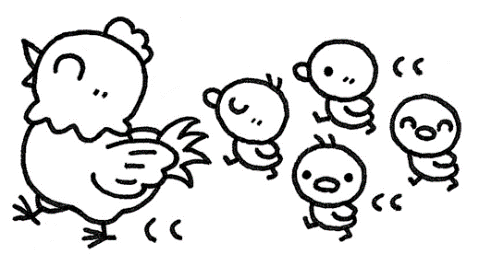 〇持参物・・・上靴（室内履き）・動きやすく、汚れても良い服装〇駐車場・・・園庭に駐車できます。【ひよこ広場（月３回）】〇入会金・・・2,000円（年間保険料500円を含む）〇月　謝・・・1,500円〇内　容・・・読み聞かせ、親子リトミック、せいさく、うた、手遊びなど※ひよこ広場入会の方は、優先的に広島幼稚園に入園できます。☆本日より受付を開始いたします。申込書と入会金（2,000円）を添えてお申込ください。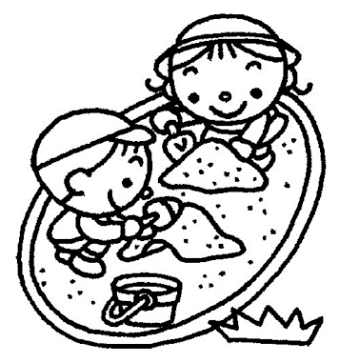 【わくわくランド（月1回）】〇入会金・月謝・・・無料（要予約）〇年間保険料　・・・500円（ひよこ広場入会の方は不要です。）〇内　　　容　・・・園庭開放・自由遊び＜感染症対策＞　・保護者の方はマスクの着用をお願いします。お子様は状況に応じて保護者の判断でマスク着用をお願いします。　・親子共に、37.5度以上の発熱や咳、その他体調不良の場合は欠席をお願いします。　・入室の際は、手指消毒をお願いします。（親子共）　・感染状況によっては内容の変更等ありますので、ご了承ください。　・園内の消毒は毎日行っております。また、活動は密にならないよう広い部屋で行ったり、間隔を十分にとって製作したりと対策をします。き　　り　　と　　り☆　令和４年度　ひよこ広場　申込書　☆（ふりがな）お子様名・性別（　男　・　女　）生年月日平成・令和　　　　年　　　　月　　　　日生まれ保護者氏名住所〒連絡先食物アレルギー（　有　・　無　）ホームページ掲載（　可　・　不可　）